Руководителям организаций, подведомственных Департаменту здравоохранения города МосквыУважаемые коллеги!Департамент здравоохранения города Москвы в соответствии с письмом первого заместителя руководителя Департамента труда и социальной защиты населения города Москвы А.Б. Александровой от 28 августа 2023 года № 01-22-8180/23 информирует о старте 24 августа 2023 года приема заявок от некоммерческих организаций для участия в грантовом конкурсе «Москва – добрый город» (далее – Конкурс).Конкурс проходит по 3 группам грантов: «малые» – до 1 млн руб., «средние» – 
от 1 млн до 5 млн руб., «большие» -  от 5 млн до 10 млн руб.) и по 6 востребованным направлениям проектов:- проекты для сохранения качества жизни семей, в которых есть дети и взрослые с инвалидностью, в том числе участники Чемпионата «Абилимпикс», тяжелобольные, нуждающиеся в долговременном уходе люди;- проекты в помощь многодетным семьям, семьям с детьми, будущим мамам, подросткам, в том числе в кризисных и трудных жизненных ситуациях;- проекты поддержки участников СВО и их семей;- проекты по социальной адаптации, реабилитации и самореализации людей, исключенных из социума;- проекты по развитию в обществе культуры взаимопомощи и продвижения социального волонтерства;- проекты по профилактике социально опасных заболеваний, развитию и популяризации здорового образа жизни.Прошу довести информацию о проведении Конкурса до партнерских социально ориентированных некоммерческих организаций.Дополнительная информация в приложении и по ссылке: https://dobrayamoskva.ru/grants-2023/.Приложение по тексту на 1 стр. в 1 экз.Помощник руководителяДепартамента здравоохранениягорода Москвы								                    С.Н. БраунД.В.Овсянников 8-499-251-83-01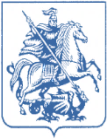 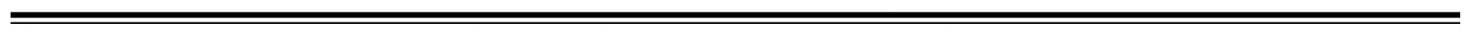 